מדרש תמונה בערביתהוראות שלב א'פתחו מצגת חדשה במסמכים משותפים ((Google Drive- מצגת משותפת.הוסיפו שקופית חדשה: הקישו מתחת לשקופית האחרונה (בצד ימין של המסך) והקישו Enter.כתבו את השם שלכם בכותרת השקופית.אם חלונית המחקר בצד שמאל של המסך סגורה: הקישו על "כלים" ובחרו ב"מחקר"בחלונית המחקר, חפשו תמונה שתוכלו לתאר אותה בעזרת המילים שלמדנו בכיתהגררו את  התמונה לשקופית - עצבו אותהכתבו משפט בערבית המתאר את הנעשה בתמונהראו דוגמא לתוצר המצופה:בשקף שלך יש להקליד כאן את השם שלךركبنا الباص الى المدرسة.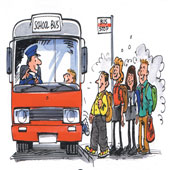 הוראות שלב ב'משימה 1:היכנסו לשקף שמתחת לשקף שלכם. קראו את תוכן השקף.הקישו על "הוסף" ובחרו "הערה"כתבו את שמכם ותרגמו את המשפט. אם לדעתכם המשפט המקורי טעון תיקון, הציעו את התיקון שלכם בהערה (לא בשקף המקורי).חזרו לשקף המקורי שלכם וקראו את ההערה שכתבו לכם.הוסיפו תגובה להערה ובה תאשרו את התרגום (הקישו על ההערה והוסיפו תגובה).משימה 2:היכנסו לשקף שמעל השקף שלכם. קראו את תוכן השקף.הוסיפו לשקף עצמו משפט נוסף בערבית שיכול לתאר את התמונה. (בשום אופן אין להרוס/למחוק את תוכן השקף המקורי!)בסוף המשפט כתבו את שמכם בסוגריים.חזרו לשקף המקורי שלכם וקראו את המשפט שהוסיפו לכם.תרגמו את המשפט שהוסף לעברית (רשמו את שמכם בסוגריים).*  קישור להוראות הנ"ל במסמך משותף  * ניתן גם לבצע את הפעילות באלבום פיקאסה